Государственное бюджетное профессиональное образовательное учреждение«Чайковский техникум промышленных технологий и управления»МЕТОДИЧЕСКИЕ РЕКОМЕНДАЦИИ ДЛЯ ОБУЧАЮЩИХСЯ ПО ВЫПОЛНЕНИЮ САМОСТОЯТЕЛЬНОЙ РАБОТЫДИСЦИПЛИНА ОП.01 «ЭЛЕКТРОТЕХНИКА» ПРОФЕССИЯ  08.01.18 «ЭЛЕКТРОМОНТАЖНИК ЭЛЕКТРИЧЕСКИХ СЕТЕЙ И ЭЛЕКТРООБОРУДОВАНИЯ»Разработчик: преподаватель ГБПОУ «Чайковский техникум промышленных технологий и управления Галямова Наталья Ивовна1 Общие положенияМесто дисциплины в структуре основной профессиональной образовательной программы: учебная дисциплина относится к общепрофессиональному циклу для профессии: 08.01.18  «Электромонтажник электрических сетей и электрооборудования».Учебная дисциплина ОП.01 «Электротехника» принадлежит к общепрофессиональному циклу.Внеаудиторная самостоятельная работа - планируемая учебная, учебно-исследовательская, научно-исследовательская работа студентов, выполняется во внеаудиторное время по заданию и при методическом руководстве преподавателя, но без его непосредственного участия.Самостоятельная работа студентов проводится с целью:•	систематизации и закрепления полученных теоретических знаний и практических умений студентов;•	углубления и расширения теоретических знаний;•	формирования умений использовать нормативную, правовую, справочную и специальную литературу;•	развития познавательных способностей и активности студентов: творческой инициативы, самостоятельности, ответственности и организованности;•	формирования самостоятельности мышления, способностей к саморазвитию, самосовершенствованию и самореализации;•	развития исследовательских умений;•	выработка навыков эффективной самостоятельной профессиональной (практической и научно-теоретической) деятельности на уровне мировых стандартов.2 Перечень самостоятельных работ 3 Рекомендации по выполнению самостоятельных работ  Решение практических задачПри решении задач необходимо использовать рекомендованные справочники, основную и дополнительную литературу а также интернет - источники. Решение задач рекомендуется осуществлять в следующей последовательности:Начинайте изучение условия задачи с тщательно выполненных наглядных рисунков, чертежей, таблиц или иллюстрированных схем, помогающих осмыслить задачу. Помните, что правильное графическое представление условия задачи означает чёткое, ясное и конкретное представление.Ясно представьте все физические величины, обстоятельно выясните, какие из них заданы, известны, какие из них являются искомыми, неизвестными. Вдумайтесь в смысл каждого слова в тексте задачи, постарайся выявить существенные элементы задачи, выделите на рисунке данные и искомые наглядными условными обозначениями. Постарайся видоизменить расположение элементов задачи на рисунке или схеме (возможно, это поможет выявить существенное в задаче).Попытайтесь охватить условие задачи в целом, отметить все особенности, вспомнить, не встречались ли вы раньше с задачей, в чем-либо аналогичной данной.Продумайте, однозначно ли сформулирована задача, не содержит ли условие задачи избыточных, недостающих, противоречащих друг другу данных.Внимательно изучите цель, поставленную задачей. Выявите, какие теоретические методы лежат в основе решения задачи, постарайся выразить элементы задачи на языке соответствующего метода (запишите формулу, составьте уравнение, выразите данные и искомые в координатной или векторной форме.Требования к оформлению решения задачОсуществив решение задачи, его следует оформить в соответствии со следующимитребованиями.Приведите полное условие задачи.Приведите краткое условие, переводя при необходимости численные значения величин в систему СИ.Дополните условие табличными данные, необходимые для решения задачи.Выполните схему или чертеж.Решение задачи сопровождайте лаконичными, но исчерпывающимикомментариями: укажите, какое явление или процесс происходит в задаче; обоснуйте применение соответствующих законов или правил и сформулируйте их; если при решении задачи применяется формула, полученная для частного случая, не выражающаяся определением физической величины, ее следует вывести.Полностью представьте весь ход получения рабочих расчетных формул, в том числе математический расчет.Произведите расчет (в системе СИ), проверьте размерность, оцените физическую реальность результатов.Запишите полный ответ.Самостоятельная работа №1Тема: «Метод эквивалентных преобразований», «Законы Кирхгофа»Цель: закрепить навыки расчета параметров электрических цепейХод работыТема: «Метод эквивалентных преобразований»Тема: Законы Кирхгофа1.Составьте в общем виде необходимое количество уравнений по законам Кирхгофа.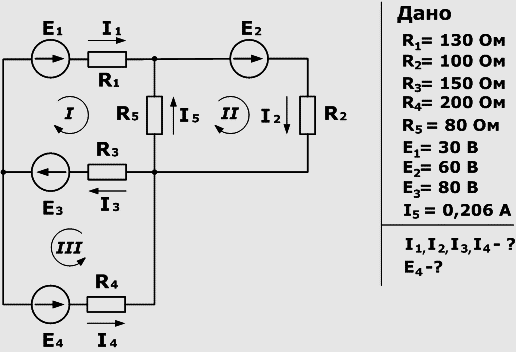 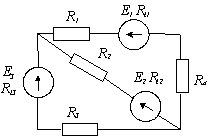 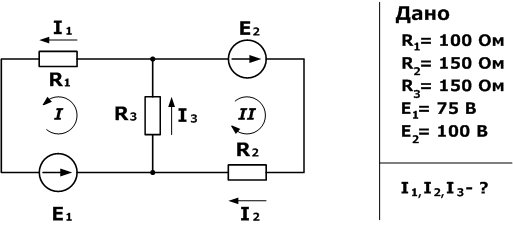 R11=R12=R13=0Самостоятельная работа №2Тема: «Закон Кулона», «Электрическая емкость»Цель: закрепить навыки расчета параметров электрических цепейХод работыТема: Закон Кулона1. Между двумя зарядами Q1=22*10-7 Кл и Q2=5*10-7 Кл помещен электрокартон. Сила взаимодействия этих зарядов F=0,8 Н. Определить расстояние между ними.2. Два заряда Q1 и Q2, находящиеся на расстоянии r=25 см в воздухе, взаимодействуют с силой F=0,1Н. Определить заряд Q2, если Q1=1,5*10-6 Кл. Как изменится Q2, если между зарядами поместить: а) стекло; б) плексиглас; в) янтарь; г) воду; д) фарфор?3. Сила взаимодействия двух зарядов, находящихся в воздухе, F=3Н; Q1=3*10-5 Кл и Q2=0,6*10-5 Кл. Определить расстояние между ними. Как изменится расстояние между зарядами, если их поместить: а) в трансформаторное масло; б) в парафин; в) в воду; г) в спирт?Тема: Электрическая емкостьСамостоятельная работа № 3Тема: «Методы расчета параметров электрических цепей постоянного тока».Цель: закрепить навыки расчета параметров электрических цепейХод работыТема: «Расчет простейших цепей переменного тока»Цель: закрепить навыки расчета параметров электрических цепейХод работыТема: Расчет простейших цепей переменного тока 1. В сеть переменного тока включены последовательно катушка индуктивностью 3 мГн и активным сопротивлением 20 Ом и конденсатор емкостью 30 мкФ. Напряжение Uc на конденсаторе 50 В. Определите напряжение на зажимах цепи, ток в цепи, напряжение на катушке, активную и реактивную мощность.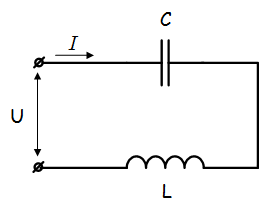 2. В цепи как показано на схеме, подключены катушка, конденсатор и резисторы. Индуктивность катушки – 15 мГн, емкость конденсатора 20 мкФ, R1=10 Ом, R2=30 Ом. Напряжение источника 100 В, частота 100 Гц. Определить токи в цепи, активную, реактивную и полную мощность в цепи. 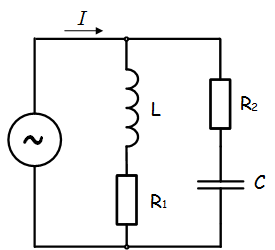 Список информационных источников1. Иньков, Ю.М. Электротехника и электроника: Учебник для студентов учреждений среднего профессионального образования / Б.И. Петленко, Ю.М. Иньков, А.В. Крашенинников. - М.: ИЦ Академия, 2015. - 368 c.2. Синдеев Ю.Г. Электротехника с основами электроники. Учебное пособие для учащихся профессиональных училищ, лицеев и колледжей / Ю.Г. Сиднеев. -  Изд-е 16.  Ростов н/Д: Феникс, 2016. - 407 с.3. Немцов, М.В. Электротехника и электроника: учебник для студ. образоват. учреждений сред. проф. образования / М.В. Немцов, М.Л. Немцова. – 2-е изд., стер. - М.: Издательский центр «Академия», 2015. - 480 с. РАССМОТРЕНОПредседатель П(Ц)К______________ Н.И. Галямова«___» _____________20___г.УТВЕРЖДАЮЗаместитель директора по УМР_____________ И. А. Санникова «___» ______________20__ г.СОГЛАСОВАНОМетодист_______________ Н.Б. Обухова«___» ____________ 20__ г.РАССМОТРЕНОПредседатель П(Ц)К______________ Н.И. Галямова«____» _____________20___  г.УТВЕРЖДАЮЗаместитель директора по УМР_____________ И. А. Санникова «___» ______________20__ г.СОГЛАСОВАНОМетодист_______________ Н.Б. Обухова«___» ____________ 20___ г.РАССМОТРЕНОПредседатель П(Ц)К_____________ Н.И. Галямова«___» _____________20___ г.УТВЕРЖДАЮЗаместитель директора по УМР_____________ И. А. Санникова «___» ______________20__ г.СОГЛАСОВАНОМетодист_______________ Н.Б. Обухова«___» ____________ 20___  г.РАССМОТРЕНОПредседатель П(Ц)К______________ Н.И.Галямова«___ » _____________20___ г.УТВЕРЖДАЮЗаместитель директора по УМР_____________ И. А. Санникова «___» ______________20___ г.СОГЛАСОВАНОМетодист_______________ Н.А. Обухова«___» ____________ 20___г.№п/пТема работыФормы работы Количество часов2     1.Решение практических задач на темы: «Метод эквивалентных преобразований», «Законы Кирхгофа»Решение задач22.Решение практических задач на темы «Закон Кулона», «Электрическая емкость»Решение задач23.Решение практических задач на тему «Расчет простейших цепей переменного тока»Решение задач2ИТОГО:ИТОГО:ИТОГО:61. Дано:R1= 2 ОмR2= 4 ОмR3= 6 ОмR4= 3 ОмR5= 1 ОмR6= 5 ОмR7= 8 ОмНайти эквивалентное сопротивление цепи: Rэкв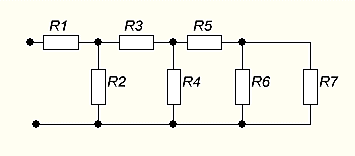 2. Дано:R1= 2 ОмR2= 6 ОмR3= 4 ОмR4= 5 ОмR5= 3 ОмU4=60 BНайти: 1. эквивалентное сопротивление цепи;2. токи и напряжения на всех участках цепи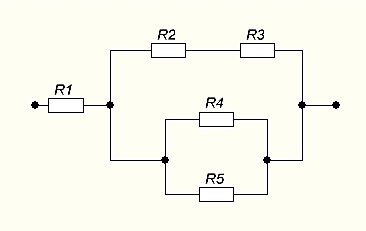 3.Дано:R1= 4 Ом,R2= 6 Ом,R3= 8 Ом,I1=2 АНайти: Rэкв, I2, I3, U1, U2, U3, Uобщ.4.Дано:R1= 20 Ом,R2= 10 Ом,R3= 12 Ом,R4= 10 Ом,R5= 8 Ом,I1=2 АНайти: Rэкв, I2, I3, I4, I5, U1, U2, U3, U4, U5, Uобщ.Определить эквивалентную емкость цепи, еслиС1=2 мкФС2=4 мкФС3=1 мкФС4=3 мкФС5=2 мкФ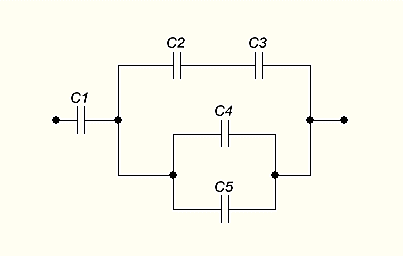 Определить эквивалентную емкость цепи, еслиС1=2 пФС2=4 пФС3=1 пФС4=3 пФС5=2 пФС6=1 пФС7=4 пФ      